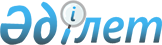 Об определении мест для размещения агитационных печатных материалов кандидатов и помещений для проведения встреч с избирателямиПостановление акимата Шардаринского района Туркестанской области от 6 мая 2019 года № 170. Зарегистрировано Департаментом юстиции Туркестанской области 8 мая 2019 года № 5035
      В соответствии с пунктами 4 и 6 статьи 28 Конституционного Закона Республики Казахстан от 28 сентября 1995 года "О выборах в Республике Казахстан" и статьями 31, 37 Закона Республики Казахстан от 23 января 2001 года "О местном государственном управлении и самоуправлении в Республике Казахстан", акимат района ПОСТАНОВЛЯЕТ:
      1. Определить совместно с Шардаринской районной территориальной избирательной комиссией (по согласованию) перечень мест для размещения агитационных печатных материалов для всех кандидатов по Шардаринскому району согласно приложения 1.
      2. Определить перечень помещений, предоставляемых на договорной основе для проведения встреч кандидатов с избирателями, согласно приложения 2.
      3. Признать утратившими силу некоторые нормативные правовые постановления акимата Шардаринского района, согласно приложения 3 к настоящему постановлению.
      4. Государственному учреждению "Аппарат акима Шардаринского района" в порядке, установленном законодательными актами Республики Казахстан обеспечить:
      1) государственную регистрацию настоящего постановления в территориальном органе юстиции;
      2) в течение десяти календарных дней со дня государственной регистрации настоящего постановления направление его копии в бумажном и электронном виде на казахском и руском языках Республиканское государственное предприятие на праве хозяйственного ведения "Институт законодательства и правовой информации Республики Казахстан" для официального опубликования и включения в эталонный контрольный банк нормативных правовых актов Республики Казахстан;
      3) размещение настоящего постановления на интернет-ресурсе акимата Шардаринского района.
      5. Контроль за исполнением настоящего постановления возложить на заместителя акима района Н.Сапарова.
      6. Настоящее постановление вводится в действие со дня его первого официального опубликования.
      СОГЛАСОВАНО:
      Председатель Шардаринской районной
      территориальной избирательной комиссии
      ______________Е.Бейсенбиев 
      "06" мая 2019 года Места для размещения агитационных печатных материалов для всех кандидатов по Шардаринскому району 1. По городу Шардара: 2. По сельскому округу К.Турисбекова: 3. По сельскому округу Коссеит: 4. По сельскому округу Коксу: 5. По сельскому округу Узыната: 6. По сельскому округу Алатау батыр: 7. По сельскому округу Кызылкум: 8. По сельскому округу Сюткент: 9. По сельскому округу Акшенгелды: 10. По сельскому округу Достык: 11. По сельскому округу Жаушыкум: Перечень помещений, предоставляемых на договорной основе, для проведения встреч кандидатов с избирателями Перечень некоторые нормативные правовые постановления акимата Шардаринского района утративших силу
      1. Постановление акимата Шардаринского района от 1 ноября 2011 года № 519 "Об определении мест для размещения агитационных печатных материалов кандидатов и помещений для проведения встреч с избирателями" (зарегистрировано в Реестре государственной регистрации нормативных правовых актов за № 14-15-126, опубликовано 2 декабря 2011 года в газете "Шартарап-Шарайна");
      2. Постановление акимата Шардаринского района от 18 января 2012 года № 15 "О внесении изменения в постановление акимата Шардаринского района от 1 ноября 2011 года № 519 "Об определении мест для размещения агитационных печатных материалов кандидатов и помещений для проведения встреч с избирателями" (зарегистрировано в Реестре государственной регистрации нормативных правовых актов за № 14-15-130, опубликовано 27 января 2012 года в газете "Шартарап-Шарайна");
      3. Постановление акимата Шардаринского района и от 3 февраля 2016 года № 49 "О внесении изменений в постановление акимата Шардаринского района от 1 ноября 2011 года № 519 "Об определении мест для размещения агитационных печатных материалов кандидатов и помещений для проведения встреч с избирателями" (зарегистрировано в Реестре государственной регистрации нормативных правовых актов за № 3574, опубликовано 12 февраля 2016 года в газете "Шартарап-Шарайна" и в информационно-правовой системе Әділет 3 марта 2016 года).
					© 2012. РГП на ПХВ «Институт законодательства и правовой информации Республики Казахстан» Министерства юстиции Республики Казахстан
				
      Аким района

Б. Кистауов
Приложение 1
к постановлению акимата
Шардаринского района
от "06" мая 2019 года № 170
1
Площадь общей средней школы имени Б.Сокпакбаева по проспекту О.Тугельбаева
стенд
2
Перед зданием общей средней школы № 1 имени М.Ауезова по улице Г.Муратбаева
стенд
3
Перед зданием общей средней школы имени М.Горького по улице Казыбек би
стенд
4
Перед зданием районной центральной больницы по улице С.Аширова
стенд
5
Перед зданием начальной школы имени Ж.Жабаева по улице Ж.Колдасова
стенд
6
Перед зданием общей средней школы имени К.Аманжолова в населенном пункте Нижний тугай
стенд
7
Перед зданием общей средней школы имени Курмангазы в населенном пункте Отегул
стенд
1
Улица С.Карабекова
стенд
2
Перед зданием начальной школы № 7 в населенном пункте Акберды 
стенд
3
Перед зданием Куанкудыкского сельского фельдшерско-акушерского пункта
стенд
1
Перекресток улиц Кунаева и Узыната
стенд
2
Перед зданием общей средней школы "Сырдария"
стенд
1
Перед зданием Школа-гимназия имени Т.Айбергенова
стенд
2
Перед зданием общей средней школы имени С.Ерубаева
стенд
3
Перед зданием начальной школы № 8 в населенном пункте "Айдаркул- Кашар"
стенд
4
Перед зданием начальной школы № 9 в населенном пункте Баспанды
Стенд
1
Перед зданием общей средней школы имени "Узын ата"
стенд
2
Перед зданием сельского Дома культуры
стенд
1
Здание сельского Дома культуры
стенд
2
Улица Кисабекова
стенд
1
Перекресток улиц Молдагуловой и Сейфуллина
стенд
2
Здание сельского Дома культуры
стенд
1
Перед зданием общей средней школы имени Т.Тажибаева
стенд
1
Здание сельского Дома культуры
стенд
1
Здание сельского Дома культуры
стенд
1
Улица Жаушыкум
стендПриложение 2
к постановлению акимата
Шардаринского района
от "06" мая 2019 года № 170
№
Наименование города, сельских округов
Место проведения
Адрес
1
Город Шардара
Профессиональный Колледж № 16
Улица С.Аширова
Школа-лицей "Шардара" 
Улица Аль-Фараби
Дом школьников
Улица Абая
Шардаринское государственное учреждение по охране лесного хозяйства и животного мира
Улица А.Мамытова
Общая средняя школа имени К.Аманжолова
Улица Алтынсарина
Общая средняя школа имени А.Иманова
Улица Б.Тажиева
Общая средняя школа № 1 имени М.Ауэзова
Улица Г.Муратбаева
2
Сельский округ Алатау батыр 
Дом культуры
Улица Кисабекова
3
Сельский округ Достык 
Дом культуры
Улица Казыбек би
4
Сельский округ Жаушыкум 
Школа-лицей "Жаушыкум"
Улица Жаушыкум 
5
Сельский округ К.Турисбеков 
Общая средняя школа имени Ш.Валиханова
Улица А.Алимбетова
Начальная школа № 7
Населенный пункт "Куанкудык"
6
Сельский округ Коссейт 
Дом культуры
Улица Д.Кунаева
7
Сельский округ Коксу 
Школа-гимназия имени Т.Айбергенова
Улица Алматы
Начальная школа № 8
Населенный пункт "Айдаркуль кашар"
Начальная школа № 9
Населенный пункт "Баспанды"
Общая средняя школа имени С.Ерубаева
Улица А.Асылбекова
8
Сельский округ Узын ата
Общая средняя школа "Узын ата"
Улица Ынтымак
9
Сельский округ Кызылкум 
Дом культуры
Улица А.Молдагуловой
10
Сельский округ Сюткент
Общая средняя школа имени Т.Тажибаева
Улица А.Токсанбаева
11
Сельский округ Акшенгельди
Общая средняя школа "Ак алтын"
Улица Козыбагарова
Общая средняя школа "Егизкум"
Улица Ы.АлтынсаринаПриложение 3
к постановлению акимата
Шардаринского района
от "06" мая 2019 года № 170